Прайс на окна ПВХ Экспроф Prowin (монтажная глубина 58 мм, трехкамерная система)ООО Алькор  г. Киров, ул. Труда 71                                                                                                                                                                                                                             тел: +7-922-969-32-92; (8332) 79-10-02 email: zakaz.alkor-okna@yandex.ru; sirius8332@mail.ru                                                                                                                                                                                                                                                                                                      От объема возможны дополнительные скидки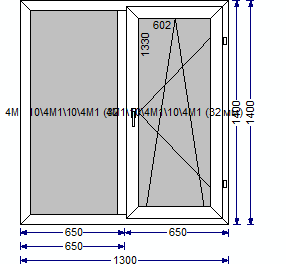 заполнение 1 стеклозаполнение 1 стеклозаполнение 1 стеклозаполнение 1 стеклозаполнение 1 стеклозаполнение 1 стеклоЗаполнение ст/т 24 ммЗаполнение ст/т 24 ммЗаполнение ст/т 24 ммЗаполнение ст/т 24 ммЗаполнение ст/т 24 ммЗаполнение ст/т 32 ммЗаполнение ст/т 32 ммЗаполнение ст/т 32 ммЗаполнение ст/т 32 ммЗаполнение ст/т 32 ммKaleKaleInternikaRoto NTRoto NTRoto NTKaleInternikaInternikaRoto NTRoto NTKaleInternikaInternikaRoto NTRoto NT4 3804 3804 4305 9305 9305 9305 0605 1105 1105 6105 6105 3805 4305 4305 9305 930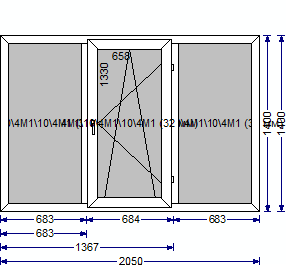 заполнение 1 стеклозаполнение 1 стеклозаполнение 1 стеклозаполнение 1 стеклозаполнение 1 стеклозаполнение 1 стеклоЗаполнение ст/т 24 ммЗаполнение ст/т 24 ммЗаполнение ст/т 24 ммЗаполнение ст/т 24 ммЗаполнение ст/т 24 ммЗаполнение ст/т 32 ммЗаполнение ст/т 32 ммЗаполнение ст/т 32 ммЗаполнение ст/т 32 ммЗаполнение ст/т 32 ммKaleKaleInternikaRoto NTRoto NTRoto NTKaleInternikaInternikaRoto NTRoto NTKaleInternikaInternikaRoto NTRoto NT5 4705 4705 5306 0706 0706 0706 6406 6906 6907 2407 2407 1707 2207 2207 7707 770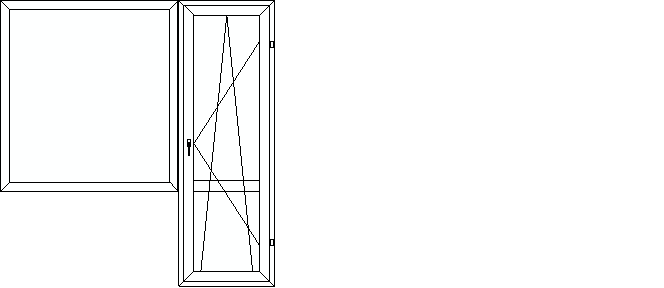 заполнение 1 стеклозаполнение 1 стеклозаполнение 1 стеклозаполнение 1 стеклозаполнение 1 стеклоЗаполнение ст/т 24 ммЗаполнение ст/т 24 ммЗаполнение ст/т 24 ммЗаполнение ст/т 24 ммЗаполнение ст/т 24 ммЗаполнение ст/т 24 ммЗаполнение ст/т 32 ммЗаполнение ст/т 32 ммЗаполнение ст/т 32 ммЗаполнение ст/т 32 ммЗаполнение ст/т 32 ммKaleInternikaInternikaInternikaRto NTKaleKaleKaleInternikaInternikaRoto NTKaleKaleInternikaInternikaRoto NT-----7 5507 5507 5507 6507 6508 2508 0708 0708 1708 1708 770